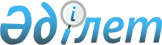 Об утверждении государственного образовательного заказа на дошкольное воспитание и обучение, размера подушевого финансирования и родительской платы на 2016 год по Бокейординскому району
					
			Утративший силу
			
			
		
					Постановление акимата Бокейординского района Западно-Казахстанской области от 21 июня 2016 года № 106. Зарегистрировано Департаментом юстиции Западно-Казахстанской области 19 июля 2016 года № 4480. Утратило силу постановление акимата Бокейординского района Западно-Казахстанской области от 14 августа 2017 года № 120
      Сноска. Утратило силу постановлением акимата Бокейординского района Западно-Казахстанской области от 14.08.2017 № 120 (вводится в действие со дня его первого официального опубликования).

      Руководствуясь Законами Республики Казахстан от 23 января 2001 года "О местном государственном управлении и самоуправлении в Республике Казахстан", от 27 июля 2007 года "Об образовании", акимат района ПОСТАНОВЛЯЕТ:

      1. Утвердить прилагаемый государственный образовательный заказ на дошкольное воспитание и обучение, размер подушевого финансирования и родительской платы на 2016 год по Бокейординскому району.

      2. Руководителю аппарата акима района (Айткалиев Е.) обеспечить государственную регистрацию настоящего постановления в органах юстиции, его официальное опубликование в информационно-правовой системе "Әділет" и в средствах массовой информации.

      3. Контроль за исполнением настоящего постановления возложить на заместителя акима района Л. Кайргалиевой.

      4. Настоящее постановление вводится в действие со дня первого официального опубликования. Государственный образовательный заказ на дошкольное воспитание и обучение, размер подушевого финансирования и родительской платы на 2016 год по Бокейординскому району
					© 2012. РГП на ПХВ «Институт законодательства и правовой информации Республики Казахстан» Министерства юстиции Республики Казахстан
				
      Аким района

Н. Рахимжанов
Утверждено 
постановлением акимата 
Бокейординского района 
от 21 июня 2016 года № 106
№
Административно-территориальное расположение организаций дошкольного воспитания и обучения
Наименования организаций дошкольного воспитания и обучения
Количество воспитанников организаций дошкольного воспитания и обучения
Государственный образовательный заказ на 1 воспитанника в месяц (тенге)
Размер подушевого

финансирова- ния в дошкольных организациях в 1 месяц (тенге)
Размер родительской платы в дошкольных организациях в 1 месяц (тенге)
Ясли - сад (местный бюджет)
Ясли - сад (местный бюджет)
Ясли - сад (местный бюджет)
Ясли - сад (местный бюджет)
Ясли - сад (местный бюджет)
Ясли - сад (местный бюджет)
Ясли - сад (местный бюджет)
1
Село Сайхин
Государственное коммунальное казенное предприятие "Ясли - сад "Ер Төстік" отдела образования Бокейординского района"
290
16318
16318
5000
2
Село Хан Ордасы
Государственное коммунальное казенное предприятие "Ясли - сад "Акбота" отдела образования Бокейординского района"
115
16917
16917
4500
3
Село Бисен
Государственное коммунальное казенное предприятие "Ясли - сад "Салтанат" отдела образования Бокейординского района"
100
18253
18253
4000
4
Село Бурли
Государственное коммунальное казенное предприятие "Ясли - сад "Балдаурен" отдела образования Бокейординского района"
50
26903
26903
4000
Школа - детский сад (местный бюджет)
Школа - детский сад (местный бюджет)
Школа - детский сад (местный бюджет)
Школа - детский сад (местный бюджет)
Школа - детский сад (местный бюджет)
Школа - детский сад (местный бюджет)
Школа - детский сад (местный бюджет)
1
Село Уялы
Коммунальное государственное учреждение "Средняя общеобразовательная школа - детский сад им.Ш.Жексенбаева"
50
16900
16900
4000
2
Село Саралжин
Коммунальное государственное учреждение "Средняя общеобразовательная школа - детский сад им.К.Сагырбаева"
50
16900
16900
4000
3
Село Муратсай
Коммунальное государственное учреждение "Средняя общеобразовательная школа - детский сад им.А.Кусаинова"
50
16900
16900
4000